Gemeinsam für den FriedenGebet am 24.02.2023, dem Jahrestag des KriegsbeginnsSeit einem Jahr tobt dieser schreckliche Krieg in Europa. Gemeinsam wollen wir für den Frieden einstehen und rufen deshalb alle Kirchen, Gemeinden, Gemeinschaften und Werke an diesem Tag zum gemeinsamen Gebet um den Frieden auf.Um 18:00 Uhr für ca. 30 Minuten öffentlich vor den Kirchen oder Rathäusern  Überall in den Städten und Dörfern wollen wir gemeinsamen mit der Bürgerschaft um den Frieden beten.Um 19:30 Uhr laden wir zum Online-Gebet ein.https://m.youtube.com/watch?v=vC4p9zYt6IcFür die lokalen Gebete draußen auf den Plätzen um 18.00 Uhr regen wir an, lokale Teams mit Gemeinden und Kirchen zu bilden. Ein Liturgievorschlag findet sich auf der Internetseite www.Deutschlandbetet.de .Bitte melden Sie die lokalen Gebete auf dieser Homepage über einen Link an. Ihre Gebetsveranstaltung erscheint dann bald mit den Ortsangaben auf einer interaktiven Karte. Sie finden auf unsere Homepage einen zusätzlichen Link zu dieser interaktiven Karte, damit alle, die mitbeten wollen, die lokale Veranstaltungen finden.Darüber hinaus können Kirchen, Bewegungen und Werke sich als Unterstützer auf der Homepage registrieren lassen (Mail an officefadikrikor@fhn.life ).Bitte geben Sie diese Einladung an Ihre Gemeinden, Gemeinschaften und Initiativen weiter, damit sich viele beteiligen können. Lasst uns mit allen gemeinsam um den Frieden beten.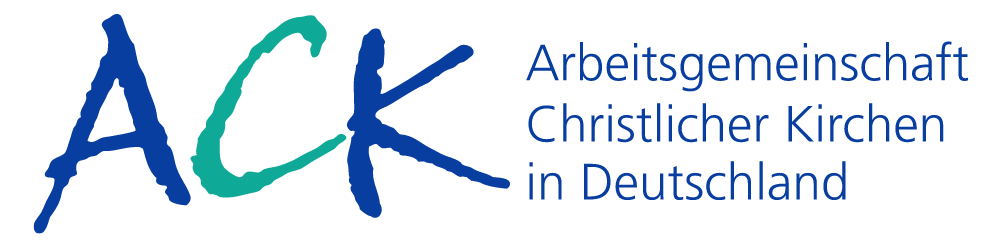 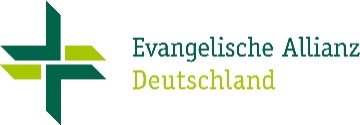 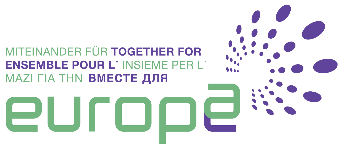 und weitere christliche Netzwerke und Initiativen